Технічне завдання на систему моніторингу умов мікроклімату складу(User Requirement Specification)Преамбула.Метою реалізації даного Технічного завдання є організація системи безперервного моніторингу умов мікроклімату аптечного складу у відповідності до вимог Належної практики дистрибуції (GDP), Належної практики зберігання (GSP) та чинного Законодавства України у сфері імпорту та оптової і роздрібної торгівлі лікарськими засобами.Основні вимоги до системи моніторингу викладені у Таблиці 1.У випадках, коли запропоновані рішення щодо реалізації питання даного ТЗ не суперечать вимогам зазначених вище нормативних актів, можуть бути розглянуті варіанти рішень, які виходять за встановлені межі параметрів або способів реалізації зазначених у Таблиці 1.Таблиця 1 – Технічні характеристики та вимогиРозроблено:Фахівець із якості				Грубський А.А.Погоджено:Начальник ВКЯ 				Червоненко О.Ф.Додаток 1Схема аптечного складу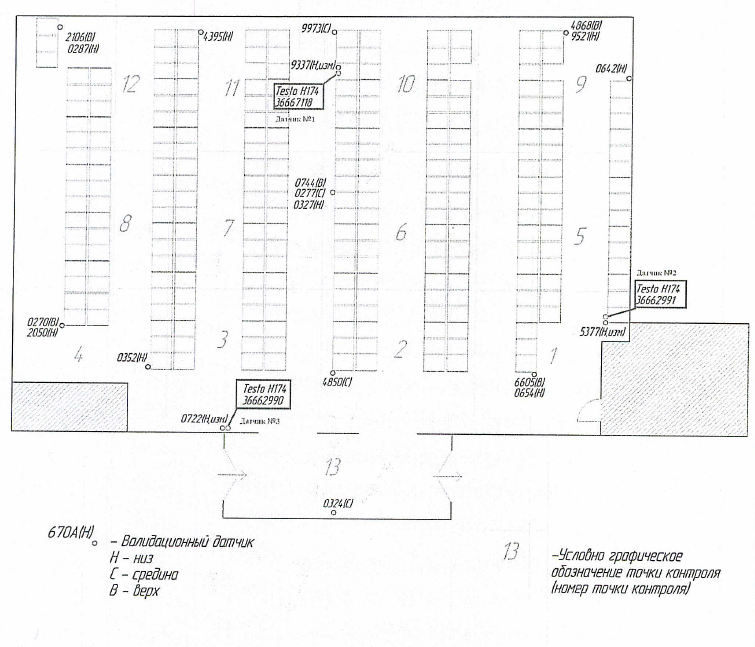 Опис та цільове призначення об’єкту тендеруСистема моніторингу умов мікроклімату складу в температурному діапазоні Технічні характеристики та опис площадки замовникаСкладське одноповерхове приміщення зі стелажами згідно схеми у Додатку 1.Вся площа складу охоплена мережею Wi-Fi.Вимоги до вимірювальних приладів (логерів)Вимірювальні прилади (логери):Бездротові логери температури та вологості – 3 од.;Точність за параметром «температура» не гірше ;Точність за параметром «вологість» не гірше ;Діапазон, у якому має забезпечуватись точність вимірів:;;Можливість реєстрації даних безпосередньо у вимірювальному пристрої (логері);Можливість зміни частоти реєстрації даних, починаючи не менше чим з 1р/хв.;Стандартний елемент живлення логера;Тривалість роботи в режимі реєстрації даних без заміни елемента живлення не менше 1 року;Наявність електронного табло для відображення інформації;Можливість дистанційного управління приладами (через ПЗ системи): функції запуску/зупинки, зміна параметрів аварійних сповіщень, частоти зчитувань та інші параметри, необхідні для експлуатації логерів рутинному режимі.Спосіб розміщення / монтажу логерів:Необхідно організувати розміщення 6 жорстких кріплень згідно Додатка 1, з можливістю легкого переміщення датчиків між даними жорсткими кріпленнями;Спосіб передачі інформації:Протокол безпровідного зв’язку – бажано, передача даних через Wi-Fi;Інші способи передачі даних можуть бути розглянуті за результатами об’єктивної доказової бази, щодо безперешкодної роботи системи;Якщо пропонованим проектом системи передбачено використання додаткового обладнання, яке виконує функцію посилювачів/передавачів сигналу (антени, трансивери і т.д.) повинна бути документально обґрунтована схема розміщення таких приладів та їх кількість до початку монтажу елементів системи;Метрологічне забезпечення:Обраний тип вимірювальних приладів повинен мати можливість проходити стандартні метрологічні процедури відповідно до вимог чинного Законодавства України уповноваженою метрологічною організацією на території України (або акредитованою лабораторією).Повинні бути наявні актуальні сертифікатів калібрування вимірювальних приладів;Вимоги до програмного забезпечення (ПЗ) системиРобоче середовище:ПЗ має функціонувати у середовищі Windows версії 7 та більше;ПЗ повинно адекватно функціонувати на серверній версії Windows версії 7 та більше.Доступ до інформації:ПЗ має давати доступ до даних моніторингу у режимі 24/7 протягом усього року за умови належного і безперебійного функціонування електромережі;Аварійні сповіщення:Система повинна дозволяти встановлювати межі аварійних та інформаційних сповіщень;Повинна бути можливість встановлення переліку контактів, яким будуть надсилатись відповідні сповіщення у разі аварійних/інформаційних ситуацій;Розсилка повинна здійснюватися шляхом e-mail та SMS повідомлень;Вимоги до інформації та данихЦілісність даних (data integrity):Отримані первинні дані із логерів повинні бути цілісними відповідно до концепції GxP, тобто повинні бути відсутні необґрунтовані факти втрати даних, будь-які дублювання даних. Інформація повинна бути однозначною, цілісною, точною, з можливістю ідентифікації точки реєстрації та часу та отриманих даних;Повинна бути відсутня можливість несанкціонованої зміни даних;Кожний результат виміру повинен супроводжуватись належними метаданими (дата реєстрації, розмінність зареєстрованої одиниці, порядковий номер (якщо передбачено));Наявність «аудиторського сліду», який дає можливість відслідкувати основну інформацію, про дії, які відбуваються у системі, наприклад запуск / зупинка сесій логерів, зміна чи видалення інформації, інформація про користувачів, які здійснюють зазначені дії, інформація про рівень доступу користувачів.Додаткова інформаціяЗапропонований варіант системи має бути оснащений усіма необхідними елементами для стабільного функціонування системи;Роботи з монтажу елементів системи мають виключати капітальні втручання у структуру приміщень і обладнання складу;До кошторису мають бути включені всі необхідні витрати, в тому числі із монтажних робіт, пуско-налагоджувальних робіт та інші супутні витрати, які необхідні для передачі системи, яка налаштована під вимоги кінцевого користувача та коректно функціонує.Контрагент повинен мати актуальні ліцензії та інші необхідні дозвільні документи на провадження відповідних видів діяльності згідно із вимогами чинного Законодавства України.Програмне забезпечення та технічні пристрої, що являються частинами системи моніторингу, мають дозволяти розширення (доукомплектування) системи додатковими логерами для реалізації моніторингу умов мікроклімату (не менше 2-х додаткових логерів).Система буде визнана такою, яка задовольняє вимогам даного URS за результатами проведених та оформлений у встановленому порядку валідаційних досліджень.Термін реалізації ТЗ45 днів